             СВИМ ПОТЕНЦИЈАЛНИМ ПОНУЂАЧИМА           ЈН   1245/2013Предмет: Измена и допуна конкурсне документације по јавној набавци бр. 1245/2013 –  ВАТРОГАСНА ОПРЕМА по партијамаУ објављеном позиву за подношење понуда грешком је наведен датум 09.01.2013 године, тачан датум за достављање и отварање понуда је 09.01.2014 године. Исто самим тим важи за конкурсну документацију, рок за доставу и време отварања понуда остају непромењени.                                                            Комисија за ЈН 1245/2013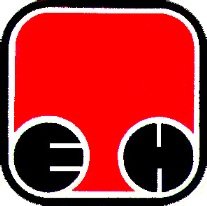 Електропривреда Србије  - ЕПСПривредно Друштво Термоелектране Никола Тесла,  Обреновац